Assess Your Learning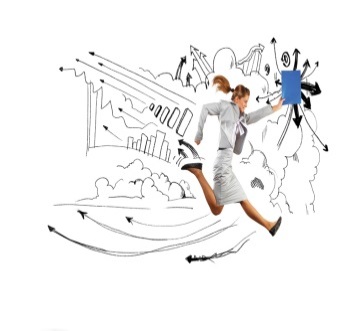 Topic 1: EthicsTick the level of your understanding for each of the areas covered:Are you able to define Ethics? Yes, I am able to do this fully.  I am able to do this to an extent. No, I need help with understanding this.Are you able to explain the difference between Law and Ethics? Yes, I am able to do this fully.  I am able to do this to an extent. No, I need help with understanding this.Are you able to list the 4 key principles of ethics? Yes, I am able to do this fully.  I am able to do this to an extent. No, I need help with understanding this..Are you able to explain the 4 key principles of ethics? Yes, I am able to do this fully.  I am able to do this to an extent. No, I need help with understanding this.Are you able to give an example of an ethical issue Yes, I am able to do this fully.  I am able to do this to an extent. No, I need help with understanding this.Stretch & Challenge: Can you attempt the S&C question? Evaluate the key consequences of the recent financial scandals. Evaluate the importance of ETHICS in the financial services sector. Yes, I am able to do this fully.  I am able to do this to an extent. No, I need help with understanding this.State below anything you need further help with:Student Name/Signature: 					DateTutor Name/Signature					Date